Guidelines for Christian AlliesIf you are Christian or were raised Christian there are many concrete things you can do to counter Christian hegemony: Notice the operation of Christian dominance in your everyday life. Consider how Christian concepts affect the way you think. Examine ways you may have internalized judgments about yourself based on Christian teachings. Have you cut yourself off from your body, from natural expressions of your sexuality or spirituality or from connections to the natural world? Examine ways you may have internalized feelings of superiority or negative judgment of others, especially those from marginalized or non-Christian groups.Understand and acknowledge the benefits you gain from being Christian in the United States, as well as the ways underlying concepts of dominant Christianity may have distorted your thinking.Notice organizational and institutional policies and ways they might perpetuate Christian hegemony.Use your privilege to support the struggles of non-Christian peoples throughout the world for land, autonomy, reparations and justice.Begin to practice discussing these topics with other Christians in private conversations, when there are public exhibitions of Christianity and in organizational settings.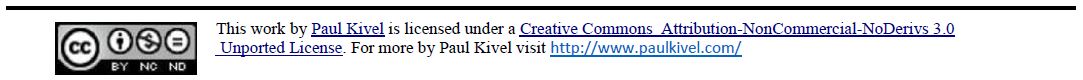 